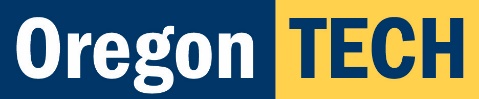 STUDENT EMPLOYEE JOB SEARCH CHECKLISTCareer Services is your primary contact for finding on campus jobs.Questions regarding STUDENT JOB SEARACH?  Contact Career Services at career@oit.edu or 541-885-1020.TURN OVER for important information about getting hired and paid! You CANNOT get paid until you complete the steps on the next page.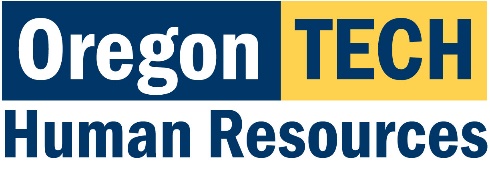 STUDENT EMPLOYEE HIRING CHECKLISTPayroll Services – Human Resources is your primary contact for completing hiring paperwork so that you can get paid.Questions regarding STUDENT HIRING?  Contact Payroll Services – Human Resources at payroll@oit.edu or 541-885-1210.REFLECT & GET READYREFLECT & GET READYREFLECT & GET READYCheckStepsTasks1TAKE A MINUTEBefore you apply to any job, think about those that might provide valuable training and experience. Employers highly value the experience you get as a student employee, but some positions may be more relevant to your career path than others. 2ACTIVATE YOUR HANDSHAKE PROFILE
All on campus jobs are posted to Handshake. Activate your profile by going to oit.joinhandshake.com and complete your profile. Use your OIT email address. It’s that simple!  SEARCH & REACH OUTSEARCH & REACH OUTSEARCH & REACH OUT3SEARCH HANDSHAKE FOR AVAILABLE JOBSUse the location filters (Klamath Falls or Wilsonville) and job type On Campus Student Employment to find them. Download the Handshake app on the App Store to search on the fly!4BE PROACTIVEIf there are departments you would like to work for, it can be a GREAT idea to approach them directly. Even if they don’t have current openings, they will be impressed that you made this effort. APPLY & FOLLOW UPAPPLY & FOLLOW UPAPPLY & FOLLOW UP5READ THE JOB POSTINGS CAREFULLY!If it has a 3.0 GPA minimum and yours is 2.5, don’t apply. If your GPA is 2.9, you can plead your case. Other requirements may be flexible if you have a strong argument about why you are a great candidate. 6CREATE OR REFINE YOUR RESUMEMake sure your resume addresses the requirements of the job. If you need some help, you can make an appointment with Career Services on Handshake, and help is available 24/7 at www.oit.edu/career-services/students/resume-cover-letter.7APPLYRead the application instructions carefully. When you click Apply on Handshake, it sends your uploaded resume, but some campus departments may want you to complete an application form instead of/in addition to a resume. Even if not requested, sending a cover letter for jobs you really want can be a great idea. See link above for cover letter help. 8FOLLOW UP It is perfectly acceptable to contact the department to inquire about the status of your application.INTERVIEW & GET SELECTEDINTERVIEW & GET SELECTEDINTERVIEW & GET SELECTED9PREPARE FOR YOUR INTERVIEWSee http://www.oit.edu/career-services/students/interviewing-skills.10YOU ARE SELECTEDCongratulations! See below for important information about how to get paid. HIRING FORMSHIRING FORMSHIRING FORMSCheckStepsTasks1COMPLETE HIRE FORMYour hiring department will complete their section, and there is a section for you to complete. When the form is completed with all signatures, go to step 2. 2TAKE HIRE FORM TO PAYROLL SERVICES – HUMAN RESOURCESKlamath Falls:  109 Snell Hall to complete paperwork.Wilsonville: Trish Hower, 2nd floor to complete paperwork.EMPLOYMENT FORMSEMPLOYMENT FORMSEMPLOYMENT FORMS3COMPLETE STUDENT EMPLOYEE INFORMATION SHEET4COMPLETE I-9 (Employment Eligibility Verification)If you have never worked for Oregon Tech before, bring proper identification documents: See www.uscis.gov/i-9-central/acceptable-documents. 5COMPLETE W-46COMPLETE DIRECT DEPOSIT AUTHORIZATION FORM7APPROVAL FROM PAYROLLOnce you have filled out the new hire packet and have been cleared regarding the I-9 requirements, an email will be sent to your supervisor and the budget authority stating that you are approved to start working and the date approved. You CANNOT work or participate in training (or get paid) until this approval is received.ONBOARDINGONBOARDINGONBOARDING8ORIENTATION & TRAININGIf you will have access to any student information, such as grades, you MUST complete online student FERPA training, and if you will be using social media such as posting to a department Facebook page, you must review the Social Media Guidelines. Your supervisor will work with you to complete Safety Training and Department Training. 9TECHNOLOGY ACCESSMake sure your supervisor emails helpdesk@oit.edu about your new position: the email should include the supervisor’s name, your name and ID#, start date, print index, and T: drive access required. If you are a Wilsonville students, and you need to print for your jobs, your supervisor should let et Trish Hower know so that she can authorize them.PERFORMANCEPERFORMANCEPERFORMANCE10ONGOING PERFORMANCE Your supervisor should provide regular feedback about your performance.